Конспект открытого занятия для раннего возраста по программе «от рождения до школы».Знакомство с игрушечным зайцем. 
Игра «Найди пару»воспитатель бЕРЁЗКИНА н.с.Виды детской деятельности: игровая, коммуникативная, познавательно-исследовательская, двигательная. Цель: Уточнить представления детей о внешнем виде зайца.Задачи:Воспитательные: Воспитывать чувство любви к окружающему миру, бережное отношение к обитателям живой природы, способствовать сплочению детского коллектива, воспитывать умение слушать друг другаРазвивающие: Развивать психические процессы детей: внимание, память, логическое мышление, сообразительность, речь.Образовательные: Закреплять знания цвета (белый, серый); развивать умение рассказывать о рассматриваемой игрушке, продолжать развивать умение слушать вопросы воспитателя, отвечать на вопросы короткими фразами из 2-3 слов; продолжать знакомить с порядком обследования игрушки; продолжать развивать умение находить одинаковые картинки;Словарная работа:  упражнять в использовании прилагательных: длинные, пушистая, мягкий, короткий; существительных: ушки, хвостик, животикик, спинка, лапки.Предварительная работа: рассматривание иллюстраций, игровая деятельность с игрушками, чтение стихов, сказок.Целевые ориентиры дошкольного образования: может по просьбе взрослого рассказать о рассматриваемой игрушке «зайка», отвечает на простые вопросы, владеет основными движениями при выполнении упражнения «Зайка серенький сидит», принимает участие в игре «Найди пару».Оборудование и материалы: Игрушка зайчик, карточки с изображением серых и белых зайцев, две корзины.Содержание организованной деятельности детей1. Организационный момент.Воспитатель обращает внимание детей на игрушечного зайца, которого заранее кладет в незаметном для детей месте (под куст). Воспитатель. Ребята, посмотрите, кто здесь притаился и дрожит? (Зайка.) Конечно, зайка. Как вы думаете, почему он дрожит? (Потому что ему холодно) А почему на улице холодно? Какое сейчас время года? (Осень) Как же он сюда попал? (Берет в руки игрушку, дети садятся на стулья или ковер.)2. Основная часть. Рассматривание игрушки.Воспитатель демонстрирует детям игрушечного зайца и читает стихотворение (во время чтения показывает части игрушки).Вот какой забавный зайка,Ты не бойся, побегайка!На макушке – длинные ушки,Пушистая спинка, мягкий животик,А сзади у зайки – коротенький хвостик.Тебя не будем обижать,Будем с зайчиком играть.– Погладьте зайку, ребята, чтобы он вас не боялся (дети гладят игрушку), покажите, где у зайки ушки, какие они? (Длинные, большие.) А где хвостик? Какой он? (Коротенький, маленький.) Покажите спинку, какая она? (Пушистая.) А животик где, какой он? (Мягкий.) У зайчика есть лапки, покажите их. (Дети показывают лапки.) Перестал наш зайка дрожать, видно, хочет играть. Поиграем с зайчиком? (Дети отвечают.)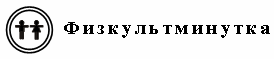 Зайка серенький сидитВоспитатель читает стихотворение, показывает соответствующие тексту движения, дети повторяют за ним:Зайка серенький сидит и ушами шевелит,Вот так, вот так, он ушами шевелит.(Садятся на корточки, двигают кистями рук над головой.)Зайке холодно сидеть – надо лапочки погреть,Вот так, вот так, надо лапочки погреть.(Встают, поглаживают одной рукой другую, потом наоборот.)Зайке холодно стоять – надо зайке поскакать,Вот так, вот так – надо зайке поскакать.(Прижимают кисти рук к груди (как лапки) и прыгают на месте.)3. Игра «Найди пару».Воспитатель. У нашего зайчика есть друзья, вот они на картинках. (Показывает картинки с изображением игрушечных зайцев.) Посмотрите и скажите: какие они? (Воспитатель помогает детям описать каждую картинку.) Этот заяц большой, серый, а этот маленький, белый. Затем педагог дает каждому ребенку картинку, а на столе ставит две корзины с такими же: «Давайте отправим зайчиков к своим мамам зайчихам». Дети подходят к столу и находят нужную корзину, воспитатель уточняет у каждого ребенка: «В корзине зайчик такой же, как у тебя?».Наш зайчик хочет мне что-то сказать на ушко. Ну-ка я послушаю (подносим  зайчика к уху).– Ребята зайчик мне сказала, что вы молодцы, ему у нас очень понравилось, но нашему зайцу нужно срочно домой, потому что дома его ждут родители. Давайте отпусти зайчика в лес. Ой, смотрите, зайчик оставил нам сюрприз! Как вы думаете, что там? Что любят зайцы? (Капусту, морковку) Правильно, ребята, там морковь. А вы любите морковь? В ней очень, очень много витамин. Сейчас мы с вами накроем столы и будем кушать.4. Рефлексия. Вам понравилось играть с зайчиком? Позовем его еще в гости?На этом мы с вами закончим. Спасибо за внимание!